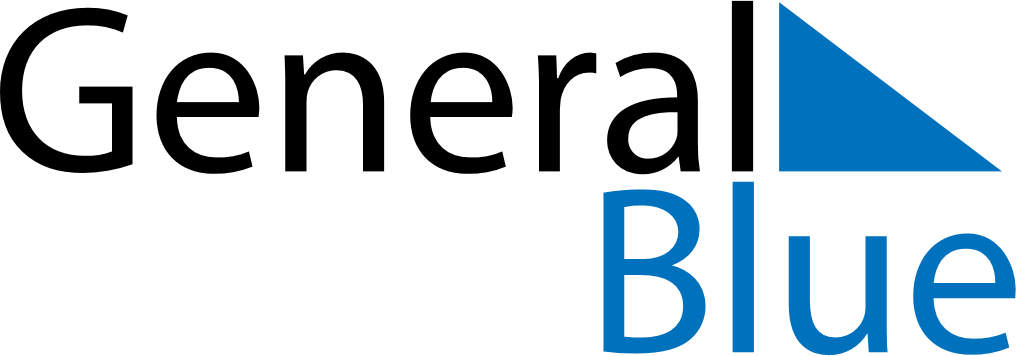 April 2019April 2019April 2019April 2019United Arab EmiratesUnited Arab EmiratesUnited Arab EmiratesMondayTuesdayWednesdayThursdayFridaySaturdaySaturdaySunday12345667Laylat al-Mi’raj89101112131314151617181920202122232425262727282930